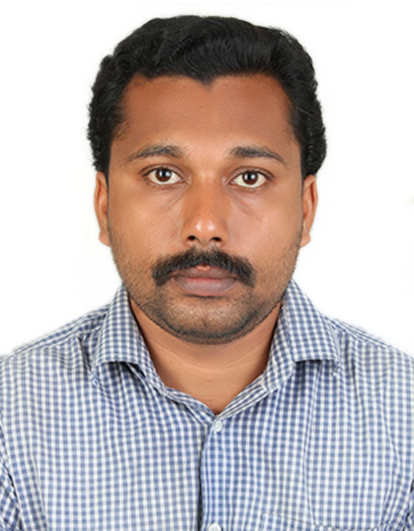 MAJUPERSONAL DETAILSDate of Birth:12/01/1988Nationality: IndianLANGUAGES KNOWNEnglishHindiTamilMalayalamCONTACT DETAILSEmail Address: maju-396343@2freemail.com Mobile Number : +971504753686 / +919979971283Reference : Mr. Anup P Bhatia, HR Consultant, Gulfjobseeker.comRESUMEPROFESSIONAL SUMMARYSelf-motivated, focused & skilled Civil Engineer with 7 years of experience in a variety of engineering aspects, who is committed to deliver the highest quality service in any challenging environments.SKILLSSkilled in co-coordinating projects & keeping all parties on the same path in order to stay on schedule.Good negotiation skills when co-coordinating between clients & management.Knowledge in design software AUTOCAD & all editions of Windows & MS Office.Strong ability to manage material resources.Good communication skillsEDUCATIONBachelor’s in Civil Engineering- Noorul Islam centre for Higher EducationYear of Passing: 2012          Percentage: 7.53/10 (CGPA)Diploma in Civil Engineering -  Noorul Islam Polytechnic college, PunkaraiYear of Passing: 2008          Percentage: 75.71%WORK EXPERIENCESite Engineer (4years):  July 2012-July 2016TRIVANDRUM BUILDERS & DEVELOPERS Pvt Ltd, KeralaManaged the operations & construction of multiple project sitesTrain new employees to supervise projects in order to expand the companyPlan and review engineering activity, provide support on technical issues, establish measure for process performance.Co-ordinate with subcontractors and supervision of all actual activities at site.Scheduling of manpower, materials, equipment and activities.Co-ordinate with site team in overall quality control of the site provide activities and suggestion to improve quality control at construction site.Good coordination with project manager to achieve the targets.Organize and direct the delivery of construction materials, plant equipment and site labors.Establish detailed programs for coordinating site activities.Monitor and negotiate design changes and access the effects on cost valuing and measuring.Preparation of method of statement prior to work.Projects:INFO VIEW – Residential Apartment @ Kazhakoottam near techno park  18000 sq.ft.DAFFODILS – Residential 12storyed Apartments @ Mannanthala Trivantrum.APSTONE – 25 Villas @Kazhakottam. Project Engineer (3 year): August 2016- November2019.ENGINEERS & CONSULTANTS Company in KERALACo-ordinate with management in developing project scope, plan, deliverables, budget and milestones.Review contract requirements and process invoices in timely manner.Work with manager in change order management, project tracking and document control activitiesAssist in project design and development activities.Track project progress and ensure all project activities are completed on time.Checked and preparing subcontractor invoiced amount and forwarding for the further payment process.Provide technical guidance regarding structural repairs, constructions & design.Projects:BREEZE – 19 Independent Villas @ Kariyavattam, Trivandrum.AVENUE PARK- 30Villas @Vattapara, Trivandrum.BCISS PARK – 28 Villas @ Vattiyoorkavu, Mannamoodu.GREEN  VIEW – 15 Villas @Kuravankonam, Thiruvananthapuram.COMPUTER PROFICIENCY Auto CADREVITMS-officeSTRENGTHS I can handle any type of situations and also bring out the best.Self- knowledge & dedicated towards work.I am a hard worker and because of this ability I can work for additional hours to accomplish my task.Leadership skills, creative and innovative.DECLARATIONI hereby declare that all the details furnished above are true to my best knowledge.                                                                                       Your’s truly,KULASHEKHARAM                                                   MAJU 